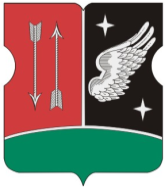 СОВЕТ ДЕПУТАТОВмуниципального округаГАГАРИНСКИЙРЕШЕНИЕ16.02.2018 № 13/2О заслушивании информации о работе Государственного бюджетного учреждения здравоохранения города Москвы «Городская поликлиника №11 Департамента здравоохранения города Москвы» в 2017 годуВ соответствии с п.5 части 1 ст.1 Закона города Москвы от 11.07.2012 №39 «О наделении органов местного самоуправления муниципальных округов в городе Москве отдельными полномочиями города Москвы», Постановлением Правительства Москвы от 10 сентября 2012 года № 474-ПП «О порядке ежегодного заслушивания Советом депутатов муниципального округа отчета главы управы района и информации руководителей городских организаций», Приказом № 796 от 10.08.2012 Департамента Здравоохранения города Москвы, Приказом от 09.02.2015 № 83 «О внесении изменений в приказ Департамента здравоохранения города Москвы от 10.08.2012 №769», Совет депутатов муниципального округа Гагаринский решил:Принять информацию заместителя главного врача Карповича А.В. о работе Государственного бюджетного учреждения здравоохранения города Москвы «Городская поликлиника №11 Департамента здравоохранения города Москвы» в 2017 году к сведению с учетом замечаний и предложений согласно приложению.Направить настоящее решение руководителю Департамента здравоохранения города Москвы, главному врачу Государственного бюджетного учреждения здравоохранения города Москвы «Городская поликлиника №11 Департамента здравоохранения города Москвы» и в Департамент территориальных органов исполнительной власти города Москвы.Опубликовать настоящее решение в бюллетене «Московский муниципальный вестник» и разместить на официальном сайте http://www.gagarinskoe.com.Контроль за выполнением настоящего решения возложить на главу муниципального округа Гагаринский Е.Л. Русакову.Решение принято единогласноГлава муниципального округа Гагаринский	  	                                                                   Е.Л. РусаковаПриложение  
к  решению Совета депутатов 
муниципального округа
Гагаринский 
от 16.02.2018 г.  № 13/2 Предложения и замечания по заслушиванию информации о работе Государственного бюджетного учреждения здравоохранения города Москвы «Городская поликлиника №11 Департамента здравоохранения города Москвы» в 2017 году.В ходе подготовки и заслушивания информации о работе ГБУЗ «ГП № 11 ДЗМ» за 2017 год депутатами и гражданами высказаны следующие замечания и рекомендации:1. Информация главврача не в полном объеме отвечает требованиям, изложенным в Приказе Департамента здравоохранения г. Москвы от 10.08.2012 N 796 (редакция от 01.04.2015), в частности, отсутствует информация:– о результатах анализа удовлетворенности населения оказанием медицинской помощи на основе данных об обращениях граждан и социологических опросах;– о техническом переоснащении и обновлении устаревшего оборудования;– о динамике смертности.2. Число посещений поликлиники, в том числе врачами на дому, уменьшилось, а количество зарегистрированных заболеваний увеличилось, особенно заболеваний эндокринной системы. 3. Обеспеченность населения медицинскими кадрами  существенно меньше целевых значений показателей, установленных  Постановлением Правительства Москвы от 23.12.2016 N 935-ПП(ред. от 11.07.2017) "О Территориальной программе государственных гарантий бесплатного оказания гражданам медицинской помощи в городе Москве на 2017 год и на плановый период 2018 и 2019 годов". Значение показателя обеспеченности населения средним медицинским персоналом уменьшилось, по сравнению с предыдущим годом, и меньше целевого значения более, чем в 2 раза. 4. Рост укомплектованности учреждения объясняется высоким коэффициентом совместительства.  5. Поликлиника Гагаринского района  не в полной мере обеспечена специалистами, в частности, в филиале № 3 ГБУЗ «ГП № 11 ДЗМ» не организован прием врача отоларинголога, отсутствует ежедневный прием  врачей уролога и  травматолога-ортопеда. Не выполняется Приказ ДЗМ от 28 апреля 2014г. № 415, предписывающий всем медицинским организациям, оказывающим первичную медико-санитарную помощь взрослому населению, создать ревматологические кабинеты. В целом в ГБУЗ «ГП № 11 ДЗМ» не соблюдаются штатные нормативы, рекомендованные в Приложении 2 к Положению об организации оказания первичной медико-санитарной помощи взрослому населению на территории РФ, утвержденному приказом Минздрава России от 15.05. 2012 г. N 543н. 6. Качественный» состав сотрудников за прошедший год  претерпел существенные изменения: продолжаются увольнения квалифицированных специалистов  по собственному желанию, в том числе в связи с выходом на пенсию. 7. Администрация поликлиники не проводит регулярных встреч с населением с надлежащим оповещением.  Встречи, указанные в отчете, проводились в других районах и либо без надлежащего оповещения, либо в рамках избирательной кампании главврача. На территории Гагаринского района прошла одна встреча в неудобное время (период майских праздников). Учитывая вышеизложенное, Совет депутатов считает необходимым рекомендовать администрации ГБУЗ «ГП № 11 ДЗМ» следующее.1. Ежегодно предоставлять в Совет депутатов информацию о работе учреждения в объеме, регламентируемом Приказом Департамента здравоохранения г. Москвы от 10.08.2012 N 796 (редакция не ранее 01.04.2015).2. Повысить уровень технической оснащенности ГБУЗ «ГП № 11 ДЗМ», в т.ч. приобрести средства проведения магнитно-резонансной томографии,   лор-комбайны, оборудование для офтальмолога, отремонтировать маммограф. 3. Повысить обеспеченность прикрепленного населения квалифицированными медицинскими кадрами в соответствии со штатными нормативами, рекомендованными в Приказе Минздрава России от 15.05. 2012 г. N 543н. Препятствовать текучке кадров созданием благоприятных условий для  работы, в частности, предоставить необходимое оборудование и расходные материалы.4. Обеспечивать надлежащее информирование о датах и времени проведения встреч с пациентами   ГБУЗ «ГП № 11 ДЗМ» с целью адекватного реагирования на реальные потребности прикрепленного населения. 5. Наладить сотрудничество с Советом депутатов и органами самоуправления многоквартирных домов, в которых расположены филиалы и где проходит либо планируется капитальный ремонт, для участия в планировании и контроле работ. 5. Принять меры к возобновлению работы травматологического пункта по адресу Ленинский проспект, 10.  6. Завершить косметический ремонт всех кабинетов в филиале по адресу Университетский проспект, 9. 7. Инициировать организацию на территории Гагаринского района многопрофильной поликлиники, где пациент может пройти осмотр у всех специалистов узкого профиля. В частности, поддержать требование жителей района за использование под учреждения здравоохранения  здания ЦКБ РАН (См. протокол публичных слушаний    № 196 от 14 марта 2013 г. в Гагаринском районе по проекту градостроительного плана земельного участка по адресу: улица Фотиевой, владение 10, стр.1,2,3,4). 